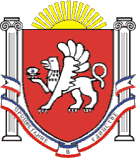 РЕСПУБЛИКА КРЫМНИЖНЕГОРСКИЙ РАЙОНАДМИНИСТРАЦИЯ НОВОГРИГОРЬЕВСКОГО СЕЛЬСКОГО ПОСЕЛЕНИЯ ПОСТАНОВЛЕНИЕот 29  июня  2021 годас.Новогригорьевка                                                                                             № 109О внесении изменений в План мероприятий по реализации Стратегии противодействия экстремизму в Российской Федерации до 2025 года на территории Новогригорьевского сельского поселения Нижнегорскогорайона Республики Крым, утвержденный постановлением администрации№ 30 от 24.02.2021 года.В соответствии с Федеральными законами от 06.10.2003 № 131-Ф3 «Об общих принципах организации местного самоуправления в Российской Федерации» (с изменениями), от 25.07.2002 № 114-ФЗ «О противодействии экстремистской деятельности», от 06.03.2006 № 35-ФЗ «О противодействии терроризму», Указом Президента РФ от 29.05.2020 №344 «Об утверждении Стратегии противодействия экстремизму в Российской Федерации до 2025 года», Законом Республики Крым от 19.01.2015 №71-ЗРК «О закреплении  за сельскими  поселениями Республики Крым вопросов местного значения», Уставом муниципального образования Новогригорьевское сельское поселение Нижнегорского района Республики Крым, администрация Новогригорьевского сельского поселения ПОСТАНОВЛЯЕТ:1. Внести в План мероприятий по реализации Стратегии противодействия экстремизму в Российской Федерации до 2025 года на территории Новогригорьевско-го сельского поселения Нижнегорского района Республики Крым, следующие изменения:                                                                                                                                   1.1. Раздел 3 дополнить пунктом 3.3. следующего содержания:                                           «3.3. Мониторинг информационно-телекоммуникационных сетей «Интернет» в целях выявления фактов распространения идеологии экстремизма и терроризма, экстремистских материалов и незамедлительное реагирование на них».2. Постановление вступает в силу с момента подписания и подлежит обнародованию на информационном стенде Новогригорьевского сельского совета по адресу: с.Новогригорьевка, ул.Мичурина,59 и на официальном сайте поселения http://novogrigor-adm91.ru. / .                                                                                           3.Контроль за исполнением настоящего постановления  оставляю за собой.       Глава администрации                                                                                        Новогригорьевского сельского поселения                                            А.М.Данилин